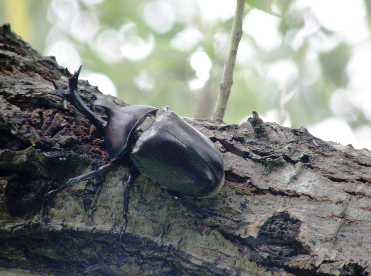 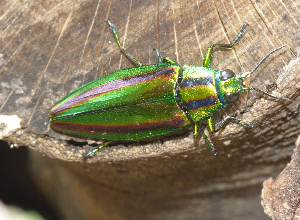 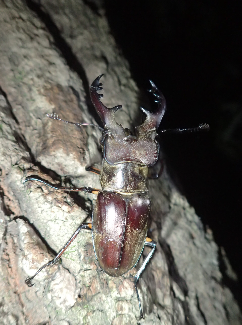 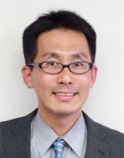 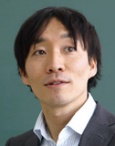 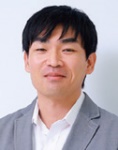 下記の必要事項をご記入のうえ、メールまたはFAXにてお申し込みください。＜必要事項（必須）＞① 申込みされる回（午前の部／午後の部）② 参加希望される方の氏名（全員分）※小学生のお子様については学年も記載ください。③ 代表者の氏名、電話番号、メールアドレス※中止等でご連絡させて頂く場合がありますので、確実に連絡の取れる連絡先を記載ください④ 順延となった場合の、順延日（８月９日（日））への参加可否＜お申し込み先＞Ｅメール：k3shirai@uhe.ac.jp    F A X：０５６４－４８－７８１４※定員に達し次第、お申し込みは締め切らせていただきます。【参加申込書】　〇参加希望の回　（　午前の部　　・　　午後の部　　）〇申込者情報代表者※１氏名学年※２順延日参加参加者１可　・　不可参加者２可　・　不可参加者３可　・　不可参加者４可　・　不可参加者５可　・　不可代表者の連絡先　代表者の連絡先　代表者の連絡先　代表者の連絡先　代表者の連絡先　T E LE－mail